Sadsada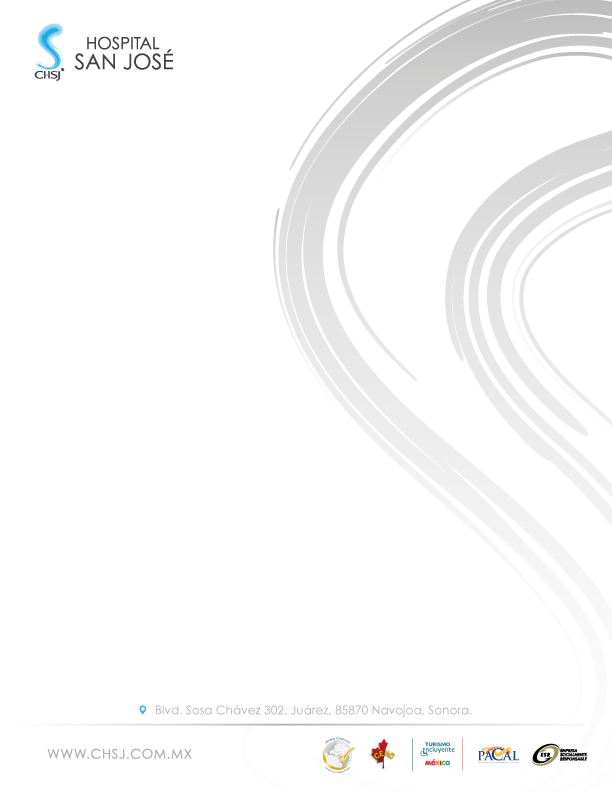 dasda